ΟΜΑΔΑ 6ΠΡΟΜΗΘΕΙΑ ΚΑΥΣΙΜΩΝ ΓΙΑ ΑΝΤΛΙΟΣΤΑΣΙΑ & ΦΟΡΗΤΑ ΜΗΧΑΝΗΜΑΤΑΟικονομική ΠροσφοράΤου οικονομικού φορέα……………………………………………………………………………………………………………………… ……..με έδρα…………………………………………………………………………………………………………………………………… ………………… οδός & ………………………………………………………………………………………………………………………………………………………..τηλέφωνο……………………………………………………………………………………………………………………………………………………. e-mail………………………………………………………………………………………………………………………………………………………….											Ο ΠΡΟΣΦΕΡΩΝ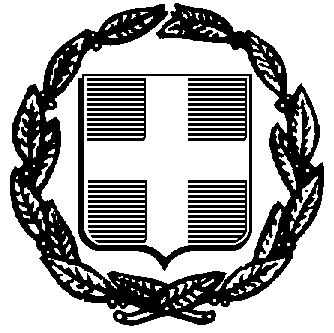 ΕΛΛΗΝΙΚΗ ΔΗΜΟΚΡΑΤΙΑΝΟΜΟΣ ΚΟΡΙΝΘΙΑΣ ΔΗΜΟΣ ΒΕΛΟΥ ΒΟΧΑΣ ΣΠ. ΚΟΚΚΩΝΗ 220100 ΖΕΥΓΟΛΑΤΙΟΤηλ.:2741360512-13Fax: 2741053101E-mail: katsimalisv@vochas.gov.gr«Προμήθεια καυσίμων κίνησης, ελαιολιπαντικών & πετρελαίου θέρμανσης, έτους 2023 Δήμου Βέλου Βόχας»Α/ΑΕΙΔΟΣΜονάδα.ΠοσότηταΠΟΣΟΣΤΟ ΕΚΠΤΩΣΗΣΤιμή ΠροσφοράςΠΟΣΟΣΤΟ ΕΚΠΤΩΣΗΣΤιμή ΠροσφοράςΣύνολαΑ/ΑΕΙΔΟΣΜονάδα.ΠοσότηταΟλογράφωςΑριθμητικώςΣύνολα1Βενζίνη Αμόλυβδηλίτρα131ΣΥΝΟΛΟΣΥΝΟΛΟΣΥΝΟΛΟΣΥΝΟΛΟΣΥΝΟΛΟΣΥΝΟΛΟΦ.Π.Α 24%Φ.Π.Α 24%Φ.Π.Α 24%Φ.Π.Α 24%Φ.Π.Α 24%Φ.Π.Α 24%ΓΕΝΙΚΟ ΣΥΝΟΛΟΓΕΝΙΚΟ ΣΥΝΟΛΟΓΕΝΙΚΟ ΣΥΝΟΛΟΓΕΝΙΚΟ ΣΥΝΟΛΟΓΕΝΙΚΟ ΣΥΝΟΛΟΓΕΝΙΚΟ ΣΥΝΟΛΟ